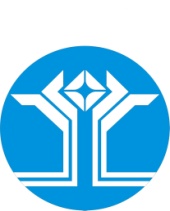 РОССИЙСКАЯ ФЕДЕРАЦИЯ (РОССИЯ)РЕСПУБЛИКА САХА (ЯКУТИЯ)МИРНИНСКИЙ РАЙОНМУНИЦИПАЛЬНОЕ ОБРАЗОВАНИЕ «ПОСЕЛОК АЙХАЛ»АЙХАЛЬСКИЙ ПОСЕЛКОВЫЙ СОВЕТLVII СЕССИЯРЕШЕНИЕО внесении изменений и дополнений в Регламент Айхальского поселкового Совета, утвержденный решением Айхальского поселкового Совета от 18.12.2007 № 2-5, в редакции решений от 30.04.2008 № 9-1,от 15.10.2009 № 24-6,от 26.04.2011 № 44-21;от 10.10.2012 № 60-21, от 28.12.2015 III-№ 45-5В соответствии с Законом Республики Саха (Якутия) от 15 июня 2016 г. 1667-З N 885-V "О внесении изменений в статьи 6 и 8 Закона Республики Саха (Якутия) «О регистре муниципальных нормативных правовых актов Республики Саха (Якутия)», статьями 24, 40, 43 Устава МО «Поселок Айхал», Айхальский поселковый Совет решил:Внести следующие изменения и дополнения в Регламент Айхальского поселкового Совета, утвержденный решением Айхальского поселкового Совета от 18.12.2007 № 2-5, в редакции решений от 30.04.2008г. № 9-1, от 15.10.2009 № 24-6,от 26.04.2011 № 44-21, от 10.10.2012 № 60-21, от 28.12.2015 III-№ 45-5 (далее – Регламент).Абзац первый статьи 57 изложить в следующей редакции:«Оформленные решения сессии ПС, носящие нормативно-правовой характер, в течение семи рабочих дней со дня их принятия направляются с сопроводительным письмом Главе поселка для подписания, обнародования и включения в Регистр муниципальных нормативных правовых актов Республики Саха (Якутия).».2.	Настоящее решение опубликовать в газете «Новости Айхала» и разместить с приложениями на официальном сайте Администрации МО «Поселок Айхал» (www.мо-айхал.рф).3.	Настоящее решение вступает в силу на следующий день после дня его официального опубликования.4.	Контроль за исполнением настоящего решения возложить на Главу поселка.24 января 2017 годаIII-№ 57-11Заместитель главы администрации МО «Поселок Айхал» по жилищно-коммунальному хозяйству_________________________ Н.И. ЕрастоваПредседательАйхальского поселкового Совета_________________________С.А. Домброван